Системные требования - .NET Framework 3.5, SQL Server Compact 3.5 SP2.Схема базы данных (БД) и отношений таблиц представлена на рис. 1. Поля products.product_id, groups.group_id, departments.department_id, contracts.contract_id, suppliers.supplier_id, units.unit_id, manufacturers.manufacturer_id – ключевые поля (тип поля – целочисленный с автоинкрементом). Другие поля, отмеченные символом ключа – уникальные.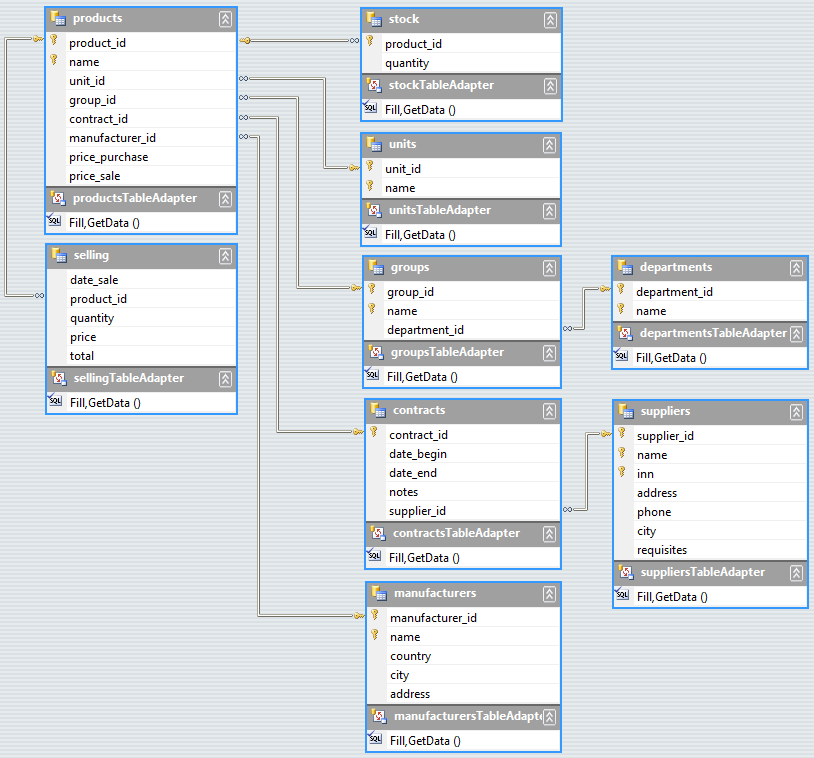 Рисунок 1	Среда разработки программы – Visual Studio 2010. Язык программирование – C#.Для отображения данных используется стандартный элемент управления DataGridView в связке с адаптером таблиц TableAdapter, компонентом BindingSource и классом DataSet. Для перемещения по таблице используется элемент управления BindingNavigator.Для формирования отчетов используется стандартный элемент управления ReportViewer, предусматривающий печать и экспорт в различные форматы.	После запуска программы открывается окно покупателя «Каталог товаров» (рис. 2) со списком имеющихся в ИС товаров. В список будут выведены только те товары, остаток которых больше 0.При закрытии окна «Каталог товаров» произойдет закрытие всего приложения.В этом окне можно просмотреть товары, числящиеся в системе, и их некоторые свойства. Редактирование, удаление и добавление каких-либо данных в этом окне запрещено, только просмотр. При необходимости можно установить фильтр по одному или нескольким значениям:Название отдела товараНазвание группы товараЦена продажи «от»Цена продажи «до»При задании фильтра по цене продажи можно указать либо только одно значение («от» или «до»), либо оба. Если указано только значение цена «от», то в таблицу будут выведены все товары с ценой, большей или равной цене «от». Если указано только значение цена «до» – то с ценой, меньшей, чем цена «до». Если указаны оба значения – то с ценой, большей или равной цене «от», но меньшей цены «до».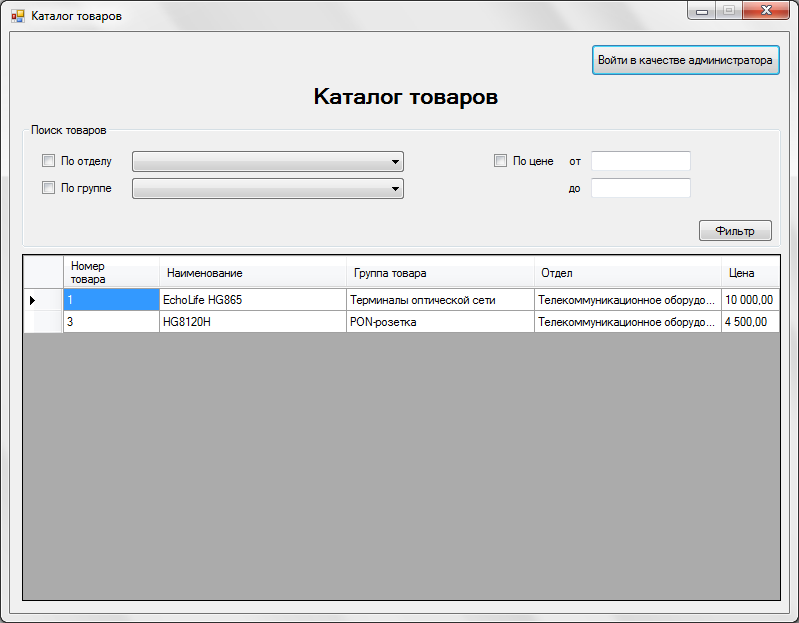 Рисунок 2Для редактирования данных, хранящихся в информационной системе (ИС), необходимо войти в систему пользователем с правами администратора. Для этого в окне «Каталог товаров» нажимаем кнопку «Войти в качестве администратора». В появившемся окне (рис. 3) вводим логин и пароль, и нажимаем кнопку «Войти». В случае ввода неверных данных будет выведено сообщение об ошибке (рис. 4).Логины и пароли администраторов хранятся в специальной таблице БД. Пароли в целях безопасности хранятся не в открытом виде, а в виде SHA256-хеша пароля.Данные для входа тестовым пользователем: логин – admin, пароль – 12345.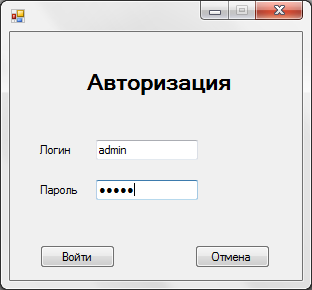 Рисунок 3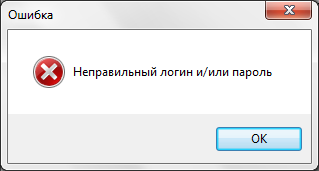 Рисунок 4	В случае успешного входа в систему на экран будет выведено главное окно администрирования (рис. 5). В окне расположены следующие элементы:Меню с подпунктамиФункциональные вкладкиЭлемент навигации по таблицамПри закрытии главного окна администрирования произойдет закрытие всего приложения.При переключении вкладок автоматически обновляются все данные, расположенные во вкладке, в том числе и содержимое элементов контейнера «Добавление записи».На вкладке «Товары» (рис. 5) отображаются все существующие в ИС товары. В таблице возможно только редактирование и удаление товаров. Для добавления товара в ИС используются элементы контейнера «Добавление записи».При добавлении товара все параметры обязательны к заполнению или выбору. Программа осуществляет проверку корректности их ввода и выбора. В случае ввода неверного значения или отсутствия выбора обязательного параметра – выводится соответствующее сообщение об ошибке.После успешного добавления товара – в таблицу «Склад» добавляется запись с новым товаром и его количеством. Далее очищаются элементы контейнера «Добавление записи», и обновляются данные в таблице.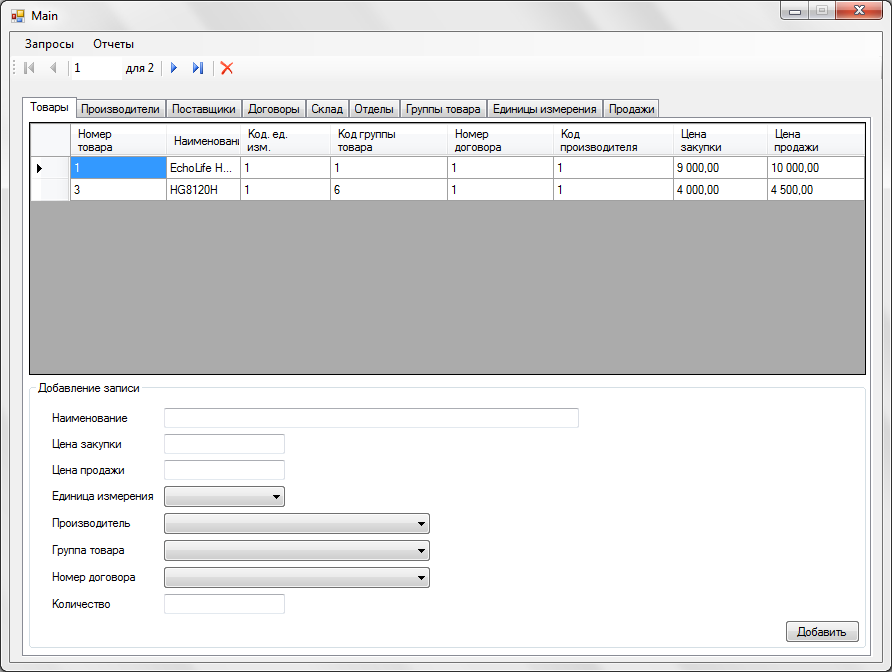 Рисунок 5На вкладке «Производители» (рис. 6) отображаются существующие в ИС производители товара. В таблице возможно только редактирование и удаление производителей. Для добавления производителя в ИС используются элементы контейнера «Добавление записи».При добавлении производителя все параметры обязательны к заполнению. Программа осуществляет проверку корректности их ввода. В случае ввода неверного значения или отсутствия выбора обязательного параметра – выводится соответствующее сообщение об ошибке.После успешного добавления производителя – элементы контейнера «Добавление записи» очищаются, данные в таблице обновляются.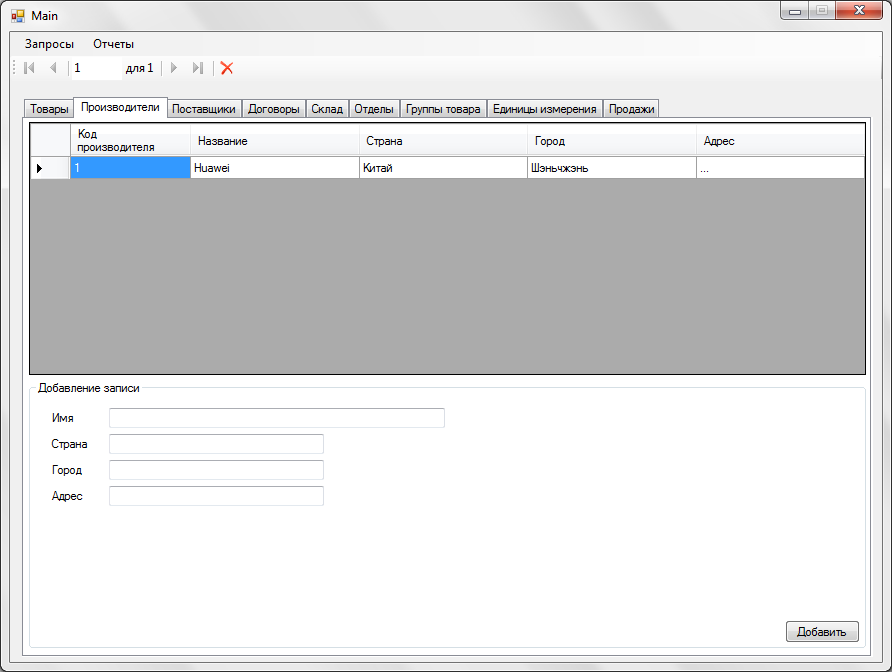 Рисунок 6На вкладке «Поставщики» (рис. 7) отображаются существующие в ИС поставщики товара. В таблице возможно только редактирование и удаление поставщиков. Для добавления поставщика в ИС используются элементы контейнера «Добавление записи».При добавлении поставщика все параметры обязательны к заполнению. Программа осуществляет проверку корректности их ввода. В случае ввода неверного значения обязательного параметра – выводится соответствующее сообщение об ошибке.После успешного добавления поставщика – элементы контейнера «Добавление записи» очищаются, данные в таблице обновляются.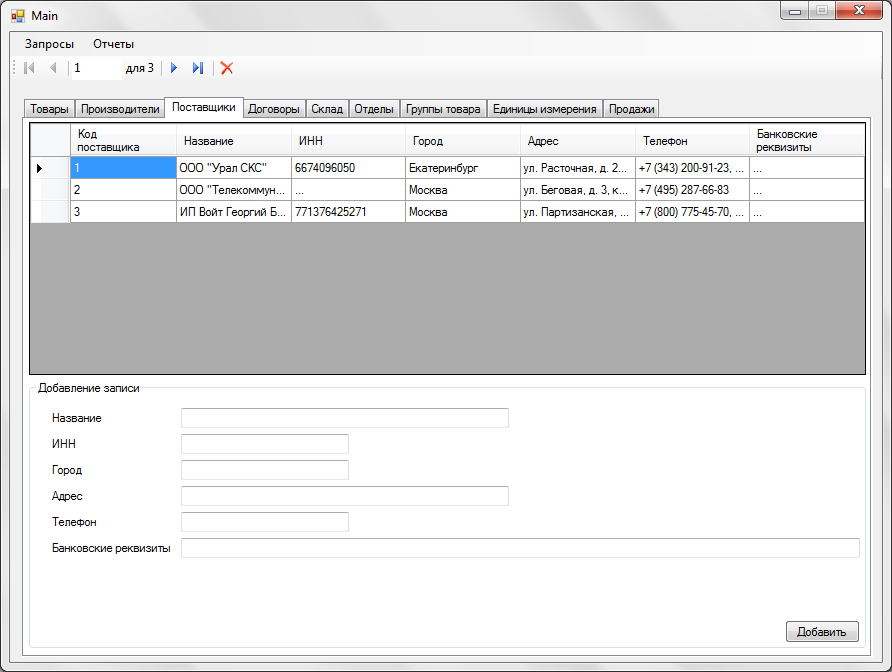 Рисунок 7На вкладке «Договоры» (рис. 8) отображаются существующие в ИС договора с поставщиками товара. В таблице возможно только редактирование и удаление договоров. Для добавления договора в ИС используются элементы контейнера «Добавление записи».При добавлении договора все параметры обязательны к заполнению или выбору. Программа осуществляет проверку корректности их ввода и выбора. В случае ввода неверного значения или отсутствия выбора обязательного параметра – выводится соответствующее сообщение об ошибке.После успешного добавления договора – элементы контейнера «Добавление записи» очищаются, данные в таблице обновляются.При открытии вкладки «Договоры» дата окончания договора автоматически устанавливается через год от текущей даты.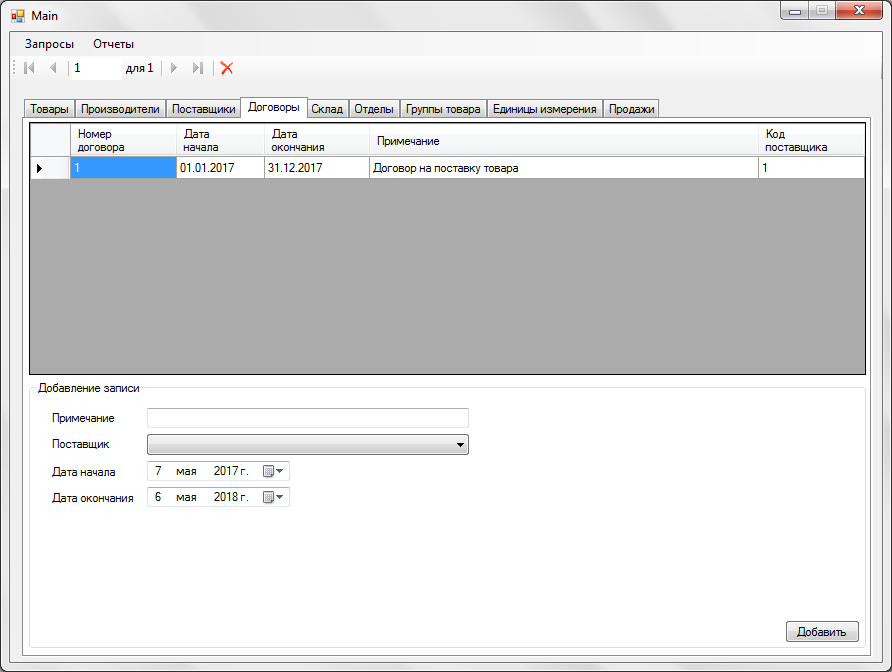 Рисунок 8На вкладке «Склад» (рис. 9) отображаются существующие в ИС товары и их остаток. В таблице возможен только просмотр товаров. В таблице отображаются только те товары, остаток которых больше 0.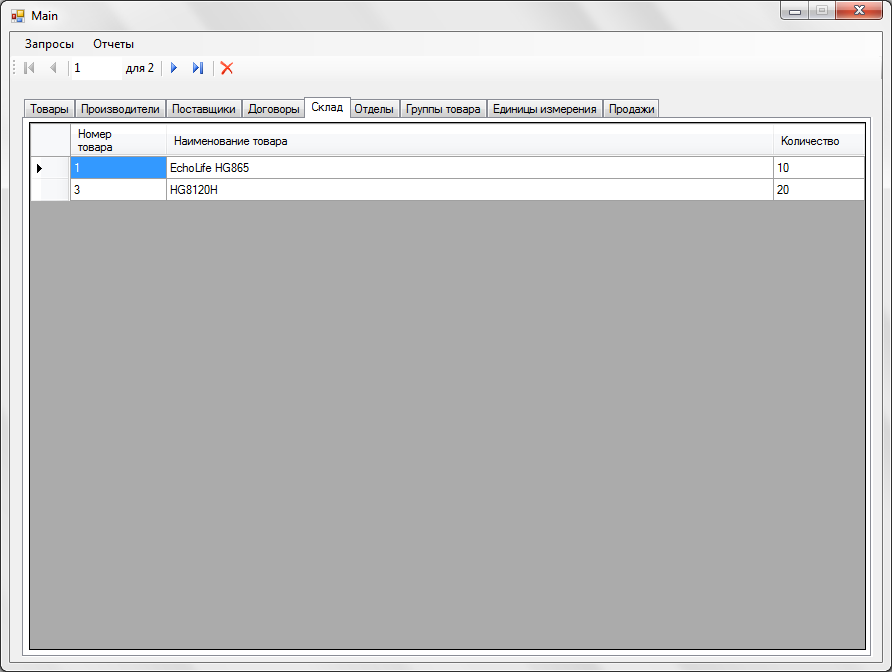 Рисунок 9На вкладке «Отделы» (рис. 10) отображаются существующие в ИС отделы товара. В таблице возможно только редактирование и удаление отделов. Для добавления отдела в ИС используются элементы контейнера «Добавление записи».При добавлении отдела все параметры обязательны к заполнению. Программа осуществляет проверку корректности их ввода. В случае ввода неверного значения обязательного параметра – выводится соответствующее сообщение об ошибке.После успешного добавления отдела – элементы контейнера «Добавление записи» очищаются, данные в таблице обновляются.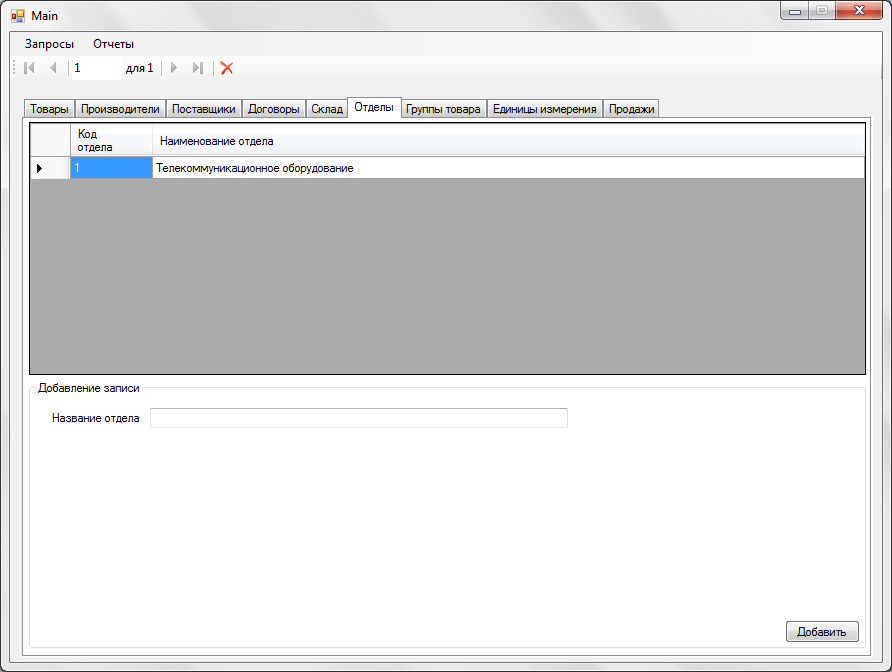 Рисунок 10На вкладке «Группы товара» (рис. 11) отображаются существующие в ИС группы товара. В таблице возможно только редактирование и удаление групп. Для добавления группы в ИС используются элементы контейнера «Добавление записи».При добавлении группы все параметры обязательны к заполнению или выбору. Программа осуществляет проверку корректности их ввода и выбора. В случае ввода неверного значения или отсутствия выбора обязательного параметра – выводится соответствующее сообщение об ошибке.После успешного добавления группы – элементы контейнера «Добавление записи» очищаются, данные в таблице обновляются.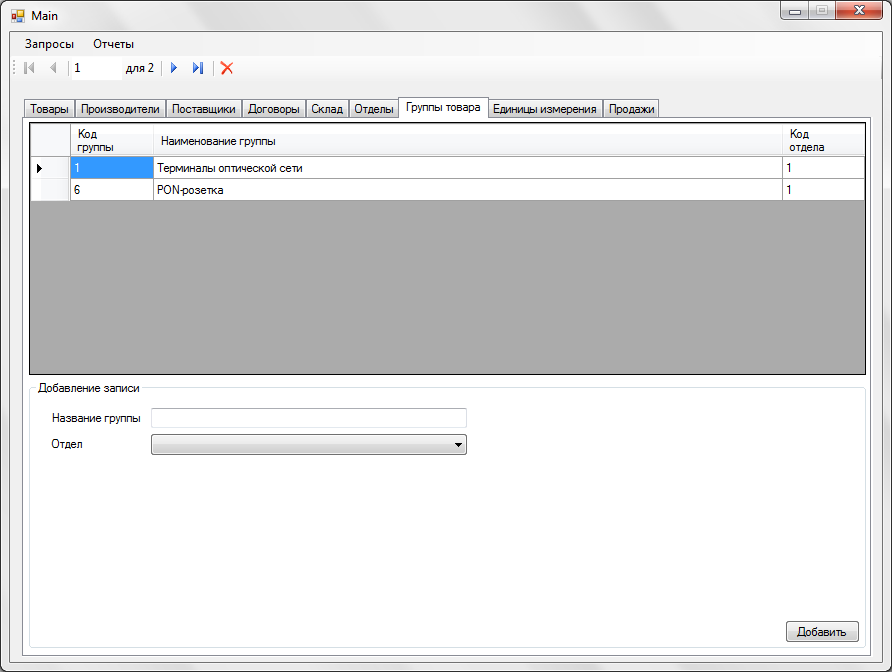 Рисунок 11На вкладке «Единицы измерения» (рис. 12) отображаются существующие в ИС единицы измерения товара. В таблице возможно только редактирование и удаление единиц измерения. Для добавления единицы измерения в ИС используются элементы контейнера «Добавление записи».При добавлении единицы измерения все параметры обязательны к заполнению. Программа осуществляет проверку корректности их ввода. В случае ввода неверного значения обязательного параметра – выводится соответствующее сообщение об ошибке.После успешного добавления единицы измерения – элементы контейнера «Добавление записи» очищаются, данные в таблице обновляются.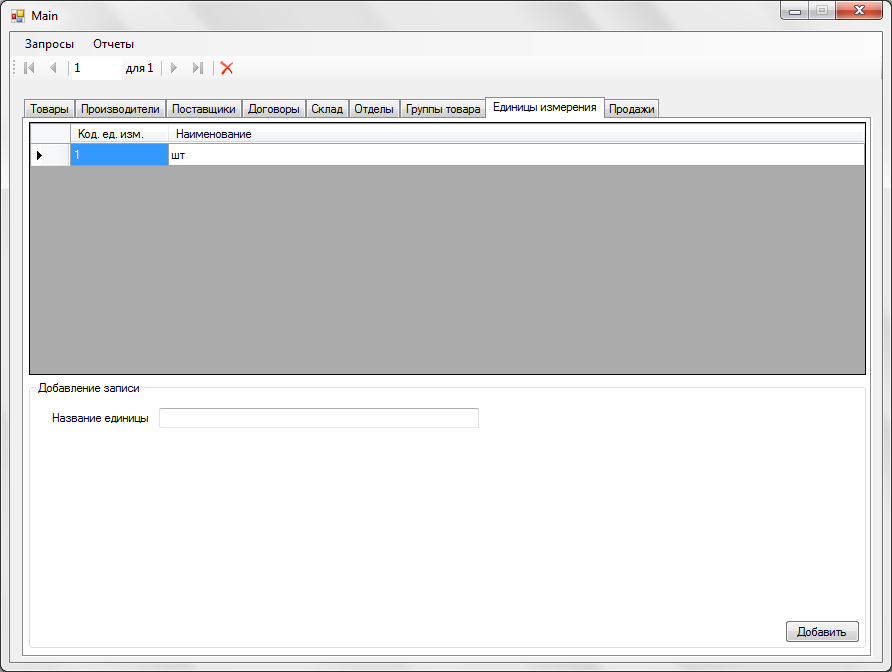 Рисунок 12На вкладке «Продажи» (рис. 13) отображаются существующие в ИС записи продажи товаров. В таблице возможен только просмотр записей продаж товара. Для добавления продажи товара в ИС используются элементы контейнера «Добавление записи». Добавить продажу можно только товара, остаток которого больше 0. Товары, которых нет на остатке, не выводятся в выпадающий список.При добавлении продажи товара все параметры обязательны к заполнению или выбору. Программа осуществляет проверку корректности их ввода и выбора. В случае ввода неверного значения или отсутствия выбора обязательного параметра – выводится соответствующее сообщение об ошибке.После успешного добавления продажи товара – в таблице «Склад» количество соответствующего товара уменьшается на количество проданного. Далее очищаются элементы контейнера «Добавление записи», и обновляются данные в таблице.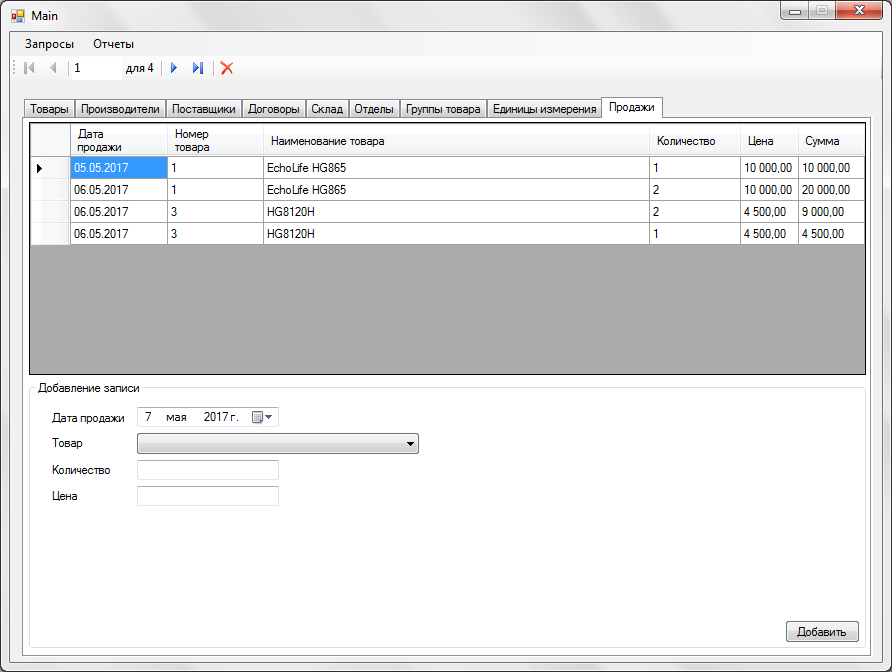 Рисунок 13При выборе пункта меню «Запросы» на экран будет выведено окна для формирования различных запросов к информационной системе (рис. 14). В курсовой нет скриншотов результата поиска с помощью этой формы.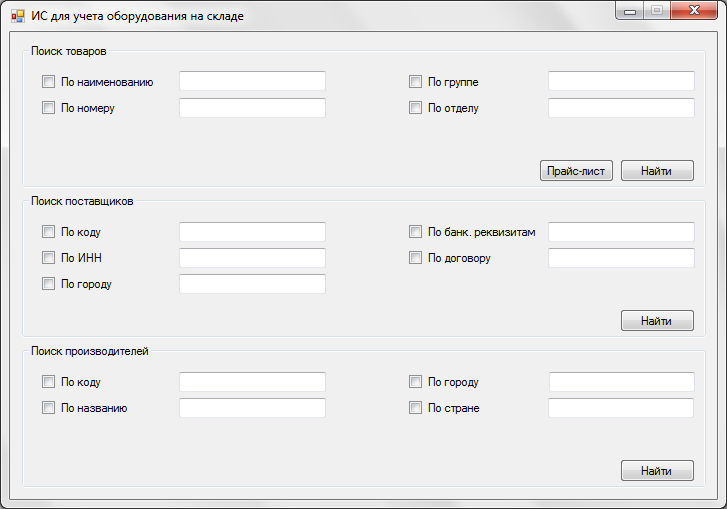 Рисунок 14Выбрав в меню пункт «Отчеты», откроется форма для отчетов с вкладками имеющихся отчетов. Сформированные отчеты можно распечатать или экспортировать в форматы Excel, Word или PDF.Отчет по продажам (рис. 15) выводит продажи товаров с группировкой по датам и номерам товаров. Дополнительно выводятся итоги продаж по дням и за весь период.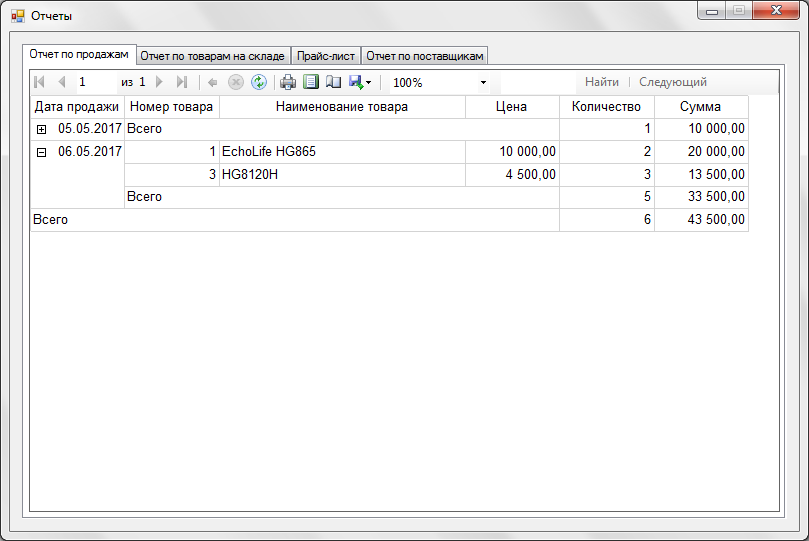 Рисунок 15Отчет по товарам на складе (рис. 16) выводит товары, существующие в ИС, и их остаток на текущий момент. В отчет выводятся только те товары, остаток которых больше 0.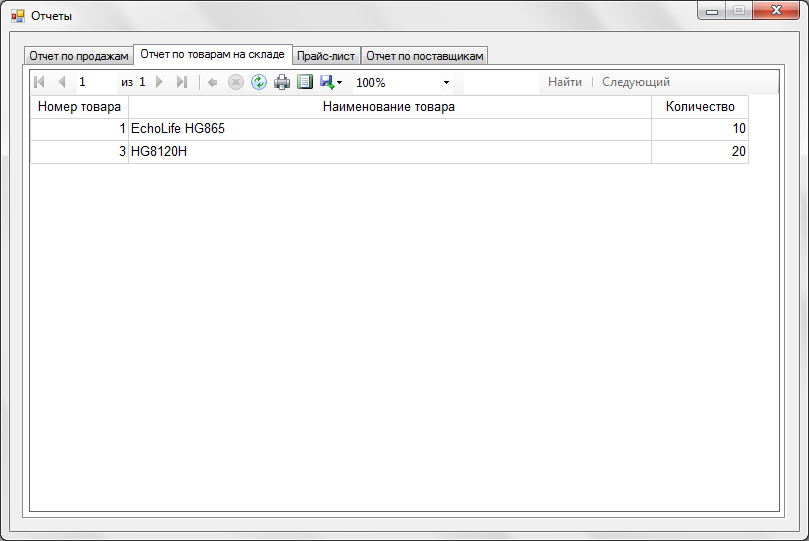 Рисунок 16	Отчет «Прайс-лист» (рис. 17) выводит товары, существующие в ИС, с указанием цены продажи. В отчет выводятся только товары с остатком больше 0.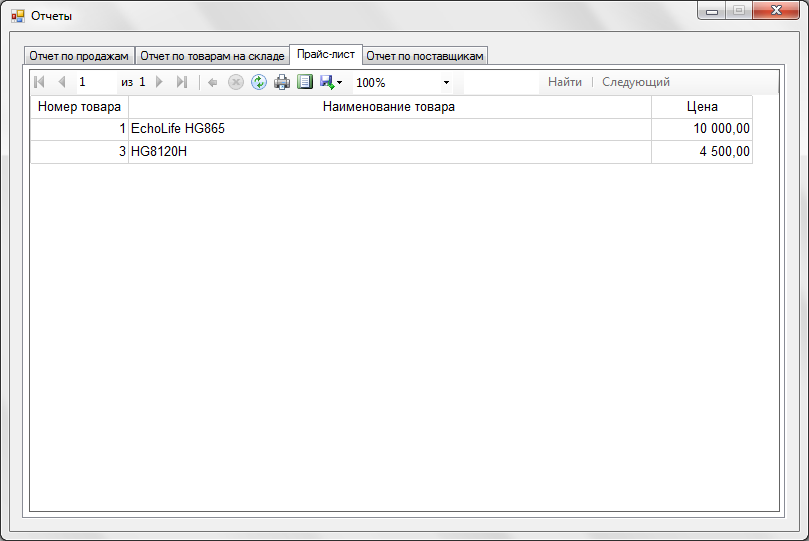 Рисунок 17	Отчет по поставщикам (рис. 18) выводит поставщиков, существующих в ИС. Поставщики группируются по городам.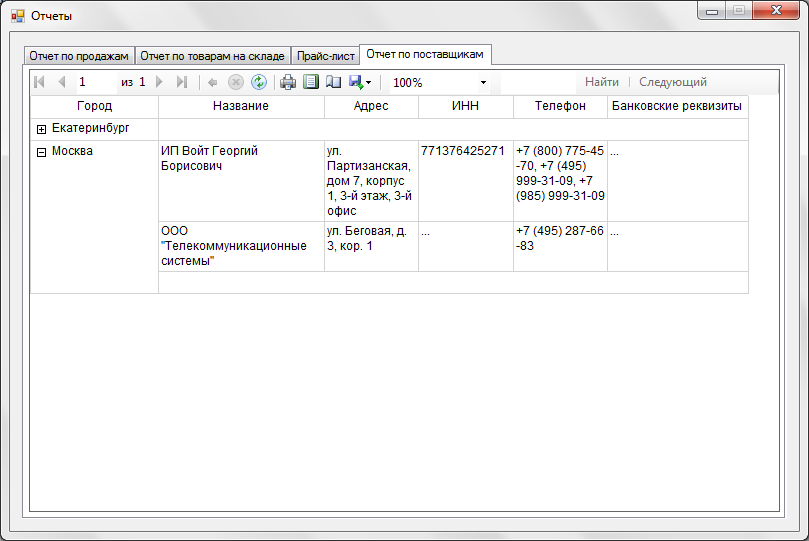 Рисунок 18